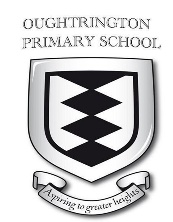 Oughtrington Primary SchoolRequest by Parent /Carer for a planned pupil absenceChilds Name_____________________    Class_____First day of absence____________ Last day of absence__________  Total days absent_____Reason for planned absence:Further Details: Please provide further details of your request for absence. Failure to do so may compromise your request. This evidence may take the form of a letter or appointment card. It may also include a copy of a prescription or medication that has the child’s name on it. If this is a request for exceptional circumstances and the reason is determined by the parent/carer’s employer, please provide written confirmation from the employer. Signed:__________________Parent/Carer Policies pertinent to this request can be found at www.oughtringtoncps.co.uk.Absence authorised/unauthorised. Code given:_______Head Teacher:_____________Date__________cc: Parent/Carer. cc: School fileCurrent Attendance_______________________For School UseReligious ObservanceR/OMedical/ Dental Appointment M/OApproved Sporting ActivityP/OExceptional Circumstances F/H/GEducated Off SiteB/OOther Circumstances C/O